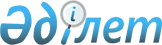 Об утверждении Положения о государственном учреждении "Отдел экономики, финансов и предпринимательства Наурзумского района"
					
			Утративший силу
			
			
		
					Постановление акимата Наурзумского района Костанайской области от 1 апреля 2015 года № 121. Зарегистрировано Департаментом юстиции Костанайской области 8 мая 2015 года № 5588. Утратило силу постановлением акимата Наурзумского района Костанайской области от 30 мая 2016 года № 105      Сноска. Утратило силу постановлением акимата Наурзумского района Костанайской области от 30.05.2016 № 105 (вводится в действие со дня подписания).

      В соответствии со статьей 31 Закона Республики Казахстан от 23 января 2001 года "О местном государственном управлении и самоуправлении в Республике Казахстан", Указом Президента Республики Казахстан от 29 октября 2012 года № 410 "Об утверждении Типового положения государственного органа Республики Казахстан" акимат Наурзумского района ПОСТАНОВЛЯЕТ:

      1. Утвердить прилагаемое Положение о государственном учреждении "Отдел экономики, финансов и предпринимательства Наурзумского района".

      2. Контроль за исполнением настоящего постановления возложить на заместителя акима района Исмаилова А.Т.

      3. Настоящее постановление вводится в действие по истечении десяти календарных дней после дня его первого официального опубликования.

 Положение
о государственном учреждении
"Отдел экономики, финансов и предпринимательства Наурзумского района"
1. Общие положения      1. Государственное учреждение "Отдел экономики, финансов и предпринимательства Наурзумского района" является государственным органом Республики Казахстан, осуществляющим руководство в сфере исполнения бюджета, ведение бюджетного учета и отчетности по исполнению местного бюджета, а также осуществляющим функции в области управления объектами коммунальной собственности.

      2. Государственное учреждение "Отдел экономики, финансов и предпринимательства Наурзумского района" ведомств не имеет.

      3. Государственное учреждение "Отдел экономики, финансов и предпринимательства Наурзумского района" осуществляет свою деятельность в соответствии с Конституцией и законами Республики Казахстан, актами Президента и Правительства Республики Казахстан, и иными нормативными правовыми актами, а также настоящим Положением.

      4. Государственное учреждение "Отдел экономики, финансов и предпринимательства Наурзумского района" является юридическим лицом в организационно-правовой форме государственного учреждения, имеет печать и штампы со своим наименованием на государственном языке, бланки установленного образца, в соответствии с законодательством Республики Казахстан счета в органах казначейства.

      5. Государственное учреждение "Отдел экономики, финансов и предпринимательства Наурзумского района" вступает в гражданско-правовые отношения от собственного имени.

      6. Государственное учреждение "Отдел экономики, финансов и предпринимательства Наурзумского района" имеет право выступать стороной гражданско-правовых отношений от имени государства, если оно уполномочено на это в соответствии с законодательством.

      7. Государственное учреждение "Отдел экономики, финансов и предпринимательства Наурзумского района" по вопросам своей компетенции в установленном законодательством порядке принимает решения, оформляемые приказами руководителя государственного учреждения "Отдел экономики, финансов и предпринимательства Наурзумского района" и другими актами, предусмотренными законодательством Республики Казахстан.

      8. Структура и лимит штатной численности государственного учреждения "Отдел экономики, финансов и предпринимательства Наурзумского района" утверждаются в соответствии с действующим законодательством.

      9. Местонахождение юридического лица: 111400, Республика Казахстан, Костанайская область, Наурзумский район, село Караменды, улица Шакшак Жанибека, 1.

      10. Полное наименование государственного органа – государственное учреждение "Отдел экономики, финансов и предпринимательства Наурзумского района".

      11. Настоящее Положение является учредительным документом государственного учреждения "Отдел экономики, финансов и предпринимательства Наурзумского района".

      12. Финансирование деятельности государственного учреждения "Отдел экономики, финансов и предпринимательства Наурзумского района" осуществляется из местного бюджета.

      13. Государственному учреждению "Отдел экономики, финансов и предпринимательства Наурзумского района" запрещается вступать в договорные отношения с субъектами предпринимательства на предмет выполнения обязанностей, являющихся функциями государственного учреждения "Отдел экономики, финансов и предпринимательства Наурзумского района".

      Если государственному учреждению "Отдел экономики, финансов и предпринимательства Наурзумского района" законодательными актами предоставлено право осуществлять приносящую доходы деятельность, то доходы, полученные от такой деятельности, направляются в доход государственного бюджета.

 2. Миссия, основные задачи, функции, права и обязанности государственного органа      14. Миссия государственного учреждения "Отдел экономики, финансов и предпринимательства Наурзумского района" создание и развитие системы планирования, способствующей эффективной реализации приоритетов социально-экономического развития района, поддержка и развитие частного предпринимательства, обеспечение исполнения бюджета района, ориентированного на достижение прямых и конечных результатов, эффективное управление коммунальной собственностью района.

      15. Задачи:

      1) реализация единой государственной политики в области экономики, бюджетного планирования и исполнения бюджета, осуществление единой государственной политики по вопросам финансов и социально-экономических реформ;

      2) региональное и индикативное планирование в рамках стратегии развития республики, области, района;

      3) составление проекта бюджета района на предстоящие годы на основе социально–экономического развития Республики Казахстан, области, района;

      4) участие в реализации республиканских программ по социальной поддержке специалистов здравоохранения, образования, социального обеспечения, культуры, спорта и агропромышленного комплекса, прибывших для работы и проживания в сельские населенные пункты района;

      5) эффективное управление коммунальной государственной собственностью в интересах государства;

      6) разработка и реализация районных программ поддержки малого предпринимательства;

      7) осуществление организации деятельности экспертных советов.

      16. Функции:

      1) разработка программ, текущих и среднесрочных планов социально-экономического развития района;

      2) контроль и подготовка отчетов по реализации программ, планов действия Правительства Республики Казахстан и акимата района;

      3) анализ состояния экономики района и участие в разработке Программ развития;

      4) осуществление управления финансами района;

      5) организация исполнения районного бюджета;

      6) проведение работы по внесению изменений в помесячный график осуществления выплат по бюджетным программам (подпрограммам) с учетом прогнозных объемов поступлений по согласованию с администраторами бюджетных программ;

      7) внесение изменений и дополнений в сводный план поступлений и финансирования, сводный план финансирования по обязательствам, включая годовые суммы в порядке, определяемом Правительством Республики Казахстан;

      8) проведение работы по предоставлению районного коммунального имущества в доверительное управление физическим лицам и негосударственным юридическим лицам без права последующего выкупа, с правом последующего выкупа или правом последующей передачи в собственность субъектам малого предпринимательства на безвозмездной основе и осуществляет контроль за выполнение обязательств;

      9) рассмотрение вопросов предварительного согласия на приватизацию районного коммунального имущества, включенного в перечень объектов районного коммунального имущества, приватизация которых может производиться с предварительного согласия местного исполнительного органа области;

      10) осуществление контроля целевого использования государственного коммунального имущества и изъятие излишнего, не используемого не по назначению имущества в отношении коммунального имущества;

      11) организация учета, хранения, оценки и дальнейшего использования районного коммунального имущества обращенного (поступившего) в коммунальную собственность;

      12) осуществление приватизации районного коммунального имущества, в том числе привлечение посредника для организации процесса приватизации;

      13) осуществление реализации государственной политики поддержки и развития частного предпринимательства;

      13-1) реализует государственную политику и осуществляет координацию в области туристской деятельности на территории Наурзумского района;

      14) создание условий для развития частного предпринимательства;

      15) осуществление иных функций, в соответствии с законодательством Республики Казахстан.

      Сноска. Пункт 16 с изменением, внесенным постановлением акимата Наурзумского района Костанайской области от 10.12.2015 № 282 (вводится в действие по истечении десяти календарных дней после дня его первого официального опубликования).

       17. Права и обязанности:

      1) вносить в акимат района предложения по основным направлениям социально-экономической политики;

      2) вносить в акимат района предложения по корректировке Плана мероприятий по реализации Программ развития района;

      3) в пределах своей компетенции участвовать в разработке нормативных правовых актов;

      4) запрашивать и получать в установленном порядке (по согласованию) от государственных органов, организаций, предприятий, должностных лиц информацию по вопросам, связанным с исполнением задач, поставленных перед государственным учреждением "Отдел экономики, финансов и предпринимательства Наурзумского района";

      5) привлекать представителей организаций, предприятий, общественных формирований для участия в изучении и формировании внешнего рынка района, расширения ассортимента товаров импортно-ориентированных производств и активизации внешнеэкономического сотрудничества района;

      6) осуществлять контроль за соблюдением требований нормативных правовых актов Республики Казахстан по исполнению местного бюджета государственными учреждениями, содержащимися за счет местного бюджета, полнотой и своевременностью отчислений коммунальными государственными предприятиями доли чистого дохода в местный бюджет, а также за начислением дохода на государственные пакеты акции, находящихся в коммунальной собственности;

      7) по решению местного исполнительного органа приостанавливать осуществление платежей по бюджетным программам (подпрограммам), по которым намечается секвестр;

      8) исполнять качественно и в сроки Акты и Поручения Президента Республики Казахстан, Правительства Республики Казахстан, иных центральных органов, акима и акимата области, а также акима района;

      9) соблюдать нормы действующего законодательства;

      10) осуществляет иные права и обязанности предусмотренные законодательством Республики Казахстан.

 3. Организация деятельности государственного органа      18. Руководство государственного учреждения "Отдел экономики, финансов и предпринимательства Наурзумского района" осуществляется руководителем, который несет персональную ответственность за выполнение возложенных на государственное учреждение "Отдел экономики, финансов и предпринимательства Наурзумского района" задач и осуществление им своих функций.

      19. Руководитель государственного учреждения "Отдел экономики, финансов и предпринимательства Наурзумского района" назначается на должность и освобождается от должности в соответствии с действующим законодательством.

      20. Руководитель государственного учреждения "Отдел экономики, финансов и предпринимательства Наурзумского района" имеет заместителя, который назначается на должность и освобождается от должности в соответствии с законодательством Республики Казахстан.

      21. Полномочия руководителя государственного учреждения "Отдел экономики, финансов и предпринимательства Наурзумского района":

      1) организует и руководит работой государственного учреждения "Отдел экономики, финансов и предпринимательства Наурзумского района";

      2) издает приказы по государственному учреждению "Отдел экономики, финансов и предпринимательства Наурзумского района";

      3) в соответствии с законодательством, назначает на должности и освобождает от должностей работников государственного учреждения "Отдел экономики, финансов и предпринимательства Наурзумского района";

      4) определяет полномочия и обязанности сотрудников государственного учреждения "Отдел экономики, финансов и предпринимательства Наурзумского района";

      5) в установленном законодательстве порядке налагает дисциплинарные взыскания на сотрудников государственного учреждения "Отдел экономики, финансов и предпринимательства Наурзумского района", поощряет их;

      6) представляет государственное учреждение "Отдел экономики, финансов и предпринимательства Наурзумского района" в исполнительных органах и иных организациях в соответствии с действующим законодательством;

      7) несет ответственность за непринятие мер по противодействию коррупции;

      8) принимает решения по другим вопросам, отнесенным к его компетенции.

      Исполнение полномочий руководителя государственного учреждения "Отдел экономики, финансов и предпринимательства Наурзумского района" в период его отсутствия осуществляется лицом, его замещающим в соответствии с действующим законодательством.

      22. Руководитель определяет полномочия своего заместителя в соответствии с действующим законодательством Республики Казахстан.

 4. Имущество государственного органа      23. Государственное учреждение "Отдел экономики, финансов и предпринимательства Наурзумского района" может иметь на праве оперативного управления обособленное имущество в случаях, предусмотренных законодательством.

      Имущество государственного учреждения "Отдел экономики, финансов и предпринимательства Наурзумского района" формируется за счет имущества, переданного ему собственником, а также имущества (включая денежные доходы), приобретенного в результате собственной деятельности и иных источников, не запрещенных законодательством Республики Казахстан.

      24. Имущество, закрепленное за государственным учреждением "Отдел экономики, финансов и предпринимательства Наурзумского района" относится к коммунальной собственности района.

      25. Государственное учреждение "Отдел экономики, финансов и предпринимательства Наурзумского района" не вправе самостоятельно отчуждать или иным способом распоряжаться закрепленным за ним имуществом и имуществом, приобретенным за счет средств, выданных ему по плану финансирования, если иное не установлено законодательством.

 5. Реорганизация и упразднение государственного органа      26. Реорганизация и упразднение государственного учреждения "Отдел экономики, финансов и предпринимательства акимата Наурзумского района" осуществляется в соответствии с законодательством Республики Казахстан.


					© 2012. РГП на ПХВ «Институт законодательства и правовой информации Республики Казахстан» Министерства юстиции Республики Казахстан
				
      Аким района

Т. Даиров
Утверждено
постановлением акимата
Наурзумского района
от 1 апреля 2015 года № 121